KLASIČNI BALET 2x tjedno                           260KNJAZZ DANCE, HIP-HOP, BREAK DANCE      220KNPROGRAM ZA DJECU                                    200KNSUVREMENI PLES                                          240KN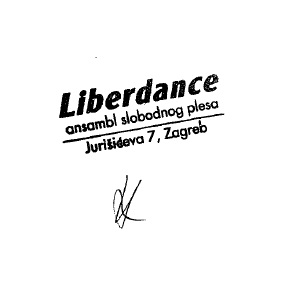 